Individual Nomination FormASCE Lifetime Achievement AwardDue Date:  Nominations must be received by November 30, 2017
Application Materials RequiredIndividual Nomination Form and Electronic Photo of NomineeEntry InstructionsElectronic submittal is requested. Please e-mail the following 2 electronic files (less than 10 MB per e-mail): File 1:	Filename  =  nominee’s last name.pdf Individual Nomination FormFile 2:	Filename = nominee’s last name.jpgPhoto of the nominee to be used in the awards programe-mail to:	ccmartsolf@urbanengineers.comE-mail subject line = ASCE R2 Award Application – Lifetime Achievement for (nominee’s last name)Or mail a CD containing the 2 files to: 	Urban Engineers, Inc.Attn:  Carol MartsolfASCE Region 2 Awards Committee530 Walnut StreetPhiladelphia, PA 19106For more information contact:Carol Martsolf, P.E. - ASCE Region 2 Awards Committeeccmartsolf@urbanengineers.com or 215-922-8080Award CriteriaThis award is intended to recognize the lifetime efforts of a civil engineer’s service to further advance the field of civil engineering through their contributions, innovative concepts, research, and materials. The nominee for this award shall be a Registered Professional Engineer and be a member of ASCE in Region 2.Awards CeremonyThe selected individual will be recognized in 2018 at awardee’s Section or Branch meeting.Nominator Contact Information (person making the nomination - self nomination encouraged)Nominee Contact InformationNominee ASCE Membership Information: ASCE Section nominee belongs to:	Central PA Section	Delaware Section	Lehigh Valley Section   Reading Branch 	Maryland Section  Catoctin Branch   Eastern Shore Branch 	National Capital Section             Reston Branch	Philadelphia Section	Pittsburgh Section  Northwestern PA Branch Lifetime Achievement Nomination Information Section:Please answer the following questions as thoroughly as possible and ensure that the response to this nomination information section is 3 pages or less. 1. 	Describe the nominee’s contributions to the Civil Engineering Profession. 2. 	Describe the nominee’s ASCE involvement3. 	Describe the nominee’s other professional activities. 4. 	Provide any other information regarding the nominee to be considered for this award. 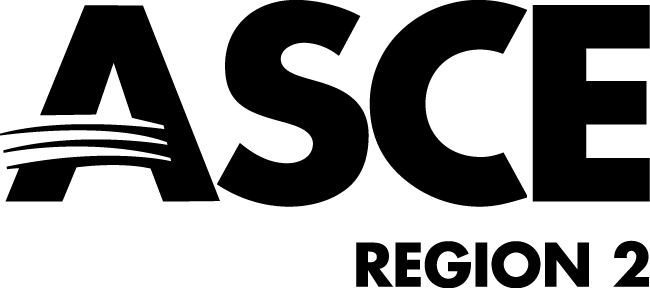 Name:Employer:Address:StreetStreetStreetCityStateZipPhone Number: Phone Number: Email Address:Email Address:ASCE Membership#:ASCE Membership#:ASCE Membership#:Name:Employer:Address:StreetStreetStreetStreetCityCityStateZipPhone Number: Phone Number: Email Address:Email Address:P.E. Registration StateP.E. Registration StateP.E. Registration State